דיני הלולבמשנה זו עוסקת בשאלה איזה לולב כשר עבור מצוות ארבעת המינים. המשנה מונה מספר סוגי לולבים פסולים – חלקם בשל כך שאינם שייכים לאדם הנוטל אותם, חלקם בשל המראה שלהם (שאינו מהודר) וחלקם בשל כך שחייבים לשרוף אותם. בסוף המשנה מובא שיעור האורך המינימאלי של הלולב כדי שיהיה כשר.משך הוראה מומלץ: שיעור אחדנוסח המשנהלוּלָב הַגָּזוּל, וְהַיָּבֵשׁ – פָּסוּל.
שֶׁל אֲשֵׁרָה, וְשֶׁל עִיר הַנִּדַּחַת – פָּסוּל.
נִקְטַם רֹאשׁוֹ, נִפְרְצוּ עָלָיו – פָּסוּל.
נִפְרְדוּ עָלָיו – כָּשֵׁר,
רְבִּי יְהוּדָה אוֹמֵר: יֹאגְדֶנּוּ מִלְמַעְלָה.
צִנֵּי הַר הַבַּרְזֶל – כְּשֵׁרוֹת.
לוּלָב שֶׁיֶּשׁ בּוֹ שְׁלֹשָׁה טְפָחִים, כְּדֵי לְנַעֲנֵעַ בּוֹ – כָּשֵׁר.מבנהבמשנה זו נלמד גם על מרכיבי המשנה (כותרת, אומר, מקרה, דין וטעם) וגם נדע לקשר בין המרכיבים השונים באמצעות תרשים. ראשית נבקש מהתלמידים לכתוב בתרשים את כל הדינים המופיעים במשנה, ורק אחר כך את המקרים (משימה 1). חשוב לציין שבדרך זו יהיה לתלמידים קל יותר לזהות את מרכיבי המשנה מפני שמילות הדין הן פשוטות יחסית, ולרוב כל מה שנשאר במשפט הוא מקרה.(במשנה זו קבענו שהמילה "לולב" תהווה כותרת למשנה, למרות שזה לא הכרחי וניתן לראות במילה זו גם חלק מהמקרה).!!!לצרף את תרשים המשנה!!!תוכןבמשנה מובאים מספר סוגי לולבים. בתחילת הלימוד (משימה 2) נבקש מהתלמידים לזהות באמצעות תמונות ופרושי מילים באילו לולבים הפסולים בשל המראה שלהם המשנה עוסקת.לולב גזול ולולב יבשבהמשך הלימוד נעזר בפירושו של הרב פנחס קהתי למשנה, המסביר על פי הגמרא מדוע לולב גזול ולולב יבש פסולים: שלולב הגזול פסול משום שנאמר: "ולקחתם לכם" (ויקרא כג, מ) "ודרשו: "לכם" – משלכם, ולא הגזול. לולב היבש פסול – לפי שאינו הדר (מהודר)". במשימה 4 התלמידים יתבקשו להסביר את הטעם לכך שלולבים אלו פסולים.לולבים של אשרה ושל עיר הנידחתלולבים אלו הם לולבים שהשתמשו בהם לעבודה זרה (של אשרה) או ששייכים לעיר שתושביה היהודים עבדו עבודה זרה (עיר הנידחת). לולבים אלו פסולים כי כייוון ששימשו לעבודה זרה חובה לשרפם ואי אפשר להשתמש בהם. הם נחשבים כאילו הם כבר לא קיימים. נפרדו עליובמהלך הלימוד נעסוק במחלוקת בין תנא קמא לרבי יהודה בדין לולב שעליו נפרדו מהשדרה: האם חובה להצמידם חזרה אל השדרה או לא? (משימה 6).ציני הר הברזלהמשנה מביאה את דינם של לולבים המכונים "ציני הר הברזל". אלו לולבים עם עלים קטנים שגדלים במקום שנקרא "הר הברזל" (יש אומרים שהר זה נמצא באזור הרמה של עבר הירדן המזרחי, ממזרח לים המלח, בתחום דרום מואב וצפון אדום. לפי הגמרא הר זה הוא כינוי לגיא בן הנום). המשנה מכשירה לולבים אלו, ובגמרא מובא שזה רק במקרה בו העלה מספיק ארוך כדי להגיע לעיקרו של העלה שמעליו."לולב שיש בו שלושה טפחים כדי לנענע בו – כשר"בסופה של המשנה מדובר על אורכו של הלולב. הרב פנחס קהתי, פרשן המשנה, מסביר על פי הגמרא: "כדי לנענע בו" - כלומר שיש בלולב שלושה טפחים, באופן שההדס והערבה מכסים אותו, ועוד נשאר טפח נוסף כדי לנענע בו. במשימה 8 נבקש מהתלמידים לכתוב מהו אורכו של לולב כשר וכן לצייר כיצד נראה הלולב עם הטפח העודף על שאר המינים.מיומנותבמשנה זו נלמדות כמה מיומנויות:זיהוי כל המקרים והדינים המופיעים במשנה (משימה 1)בהתחלה התלמידים יזהו את הדינים (פסול, כשר ויאגדנו מלמעלה). לאחר זיהוי הדינים יהיה קל יותר לזהות ולהבין ששאר חלקי המשנה הם המקרים.הבנת מבנה המשנה באמצעות תרשים (משימה 1)הפעם לא רק נחלק את המשנה לכאמד"ט באמצעות טבלה, אלא גם נבקש מהתלמידים למלא את החלקים החסרים בתרשים המשנה. התרשים יוצר הבנה ברורה יותר של מבנה המשנה.שאילת שאלות על מילים או מושגים שאינם מוכרים (בפתיחה ליחידה)כחלק מתהליך הלימוד של שאילת שאלות, התלמידים מתבקשים בתחילת היחידה לשאול שאלות על מילים או על מושגים שאינם מכירים: גזול, אשרה, עיר הנידחת, נקטם ראשו וכו'.הבנת המשנה שכתובה בלשון קצרה (משימה 4)משנה זו עוסקת בדיני הלולב, אולם המילה "לולב" מופיעה רק בתחילת המשנה (ככותרת). מטרת המשימה היא להקל על הבנת המשנה ולחדד את הנושא המרכזי בה.מטרות1. הישג תורה שבעל-פה: התלמיד ידע מה הטעם לפסילתו של כל לולב, ויבין כיצד נלמד דין לולב הגזול מהפסוק "לכם".2. הישג מבנה: התלמיד יארגן את המשנה לפי רכיבי הכאמד"ט.3. הישג הבנה ופרשנות: התלמיד ידע להסביר את כל סוגי הלולבים המוזכרים במשנה, הכשרים והפסולים, וכן את אורכו המינימאלי של הלולב.4. הישג לשון חכמים: התלמיד יכיר את המושגים אשרה, עיר הנידחת, נקטם ראשו, נפרצו ונפרדו עליו, ציני הר הברזל.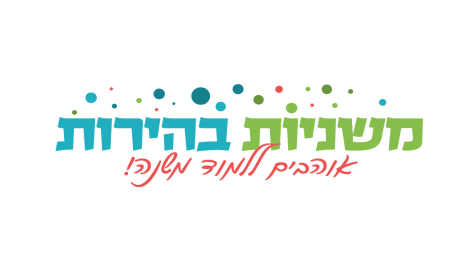 